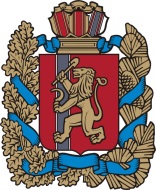 ПРАВИТЕЛЬСТВО КРАСНОЯРСКОГО КРАЯ ПОСТАНОВЛЕНИЕО внесении изменения в постановление Правительства Красноярского края от 31.01.2020 № 63-п «О внесении изменения в постановление Правительства Красноярского края от 21.09.2018 № 533-п «Об утверждении перечня видов регионального государственного контроля (надзора), в отношении которых применяется риск-ориентированный подход в Красноярском крае»В соответствии с частью 1.2 статьи 8.1 Федерального закона от 26.12.2008     № 294-ФЗ «О защите прав юридических лиц и индивидуальных предпринимателей при осуществлении государственного контроля (надзора) и муниципального контроля», распоряжением Правительства Российской Федерации от 31.01.2017 № 147-р, статьей 103 Устава Красноярского края ПОСТАНОВЛЯЮ:1. Внести в постановление Правительства Красноярского края от 31.01.2020 № 63-п «О внесении изменения в постановление Правительства Красноярского края от 21.09.2018 № 533-п «Об утверждении перечня видов регионального государственного контроля (надзора), в отношении которых применяется риск-ориентированный подход в Красноярском крае» следующее изменение:пункт 1 изложить в следующей редакции:«1. Внести в постановление от 21.09.2018 № 533-п «Об утверждении перечня видов регионального государственного контроля (надзора), в отношении которых применяется риск-ориентированный подход в Красноярском крае» следующее изменение:в перечне видов регионального государственного контроля (надзора), в отношении которых применяется риск-ориентированный подход в Красноярском крае (далее – Перечень):дополнить строками 11-21 следующего содержания:«».2. Опубликовать постановление на «Официальном интернет-портале правовой информации Красноярского края» (www.zakon.krskstate.ru).3. Постановление вступает в силу в день, следующий за днем его официального опубликования.Первый заместитель Губернатора края – председатель Правительства края 								  Ю.А. Лапшинг. Красноярск№11Надзор и контроль за приемом на работу инвалидов в пределах установленной квоты с правом проведения проверок, выдачи обязательных для исполнения предписаний и составления протоколовагентство труда и занятости населения Красноярского края12Контроль за соблюдением законодательства в области архивного дела на территории Красноярского краяархивное агентство Красноярского края13Региональный государственный контроль (надзор) за соблюдением требований законодательства об энергосбережении и о повышении энергетической эффективности (за исключением полномочий, отнесенных к компетенции иных органов исполнительной власти Красноярского края)министерство промышленности, энергетики и жилищно-коммунального хозяйства Красноярского края14Государственный надзор в области племенного животноводстваминистерство сельского хозяйства и торговли Красноярского края15Региональный государственный контроль в сфере перевозок пассажиров и багажа легковым такси на территории Красноярского краяминистерство транспорта Красноярского края16Государственный контроль деятельности субъектов естественных монополий в сфере услуг в транспортных терминалах, портах и аэропортах, включенных в реестр субъектов естественных монополий и не вошедших в перечень субъектов естественных монополий в сфере услуг в транспортных терминалах, портах и аэропортах, государственное регулирование которых осуществляется уполномоченным федеральным органом исполнительной властиминистерство тарифной политики Красноярского края16.1Государственный контроль деятельности субъектов естественных монополий в сфере железнодорожных перевозок пассажиров в пригородном сообщенииминистерство тарифной политики Красноярского края17Региональный государственный надзор за состоянием, содержанием, сохранением, использованием, популяризацией и государственной охраной объектов культурного наследия регионального значения, объектов культурного наследия местного (муниципального) значения, выявленных объектов культурного наследия, расположенных на территории Красноярского краяслужба по государственной охране объектов культурного наследия Красноярского края18Региональный государственный надзор в области технического состояния и эксплуатации самоходных машин и других видов техники, аттракционовслужба по надзору за техническим состоянием самоходных машин и других видов техники Красноярского края19Контроль исполнения владельцами транспортных средств установленной законодательством Российской Федерации обязанности по страхованию гражданской ответственности владельцев транспортных средств при регистрации, организации и проведении государственного технического осмотра транспортных средств и осуществлении иных полномочий в области надзора за техническим состоянием транспортных средств в процессе их использованияслужба по надзору за техническим состоянием самоходных машин и других видов техники Красноярского края20Государственный контроль за состоянием государственной части Музейного фонда Российской Федерации на территории Красноярского краяминистерство культуры Красноярского края21Региональный государственный контроль за соблюдением требований законодательства Российской Федерации в сфере организации отдыха и оздоровления детейминистерство образования Красноярского края, министерство спорта Красноярского края